Senate Bill 5107 provides the framework for more high-quality early learning opportunities statewide. This legislation allows local governments, school districts, institutions of higher education and nonprofit organizations to contribute local and private funds to the Department of Children, Youth, and Families (DCYF) in order to expand access and eligibility in the Early Childhood Education and Assistance Program (ECEAP). Organizations interested in providing Community Funded ECEAP (CFE) should submit this form via email to ECEAP at eceap@dcyf.wa.gov. An ECEAP representative will contact you to discuss next steps. Current ECEAP Contractor?        Yes     No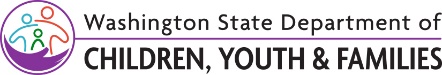         Community Funded ECEAP  Expression of Interest FormName of Organization:Organization’s Address:Type of Organization:Service and Funding InformationService and Funding InformationServices currently providedNumber of children currently served annually:Number of children expected to serve annually with Community Funded ECEAPSite(s) licensed or not licensedFunding SourceContact InformationContact InformationName Title Telephone Email Fax 